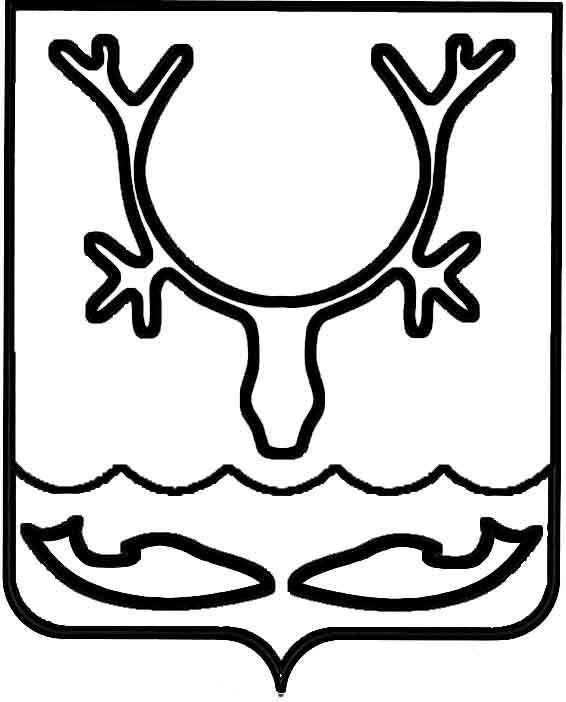 Администрация муниципального образования
"Городской округ "Город Нарьян-Мар"ПОСТАНОВЛЕНИЕВ целях обеспечения чистоты и порядка в муниципальном образовании "Городской округ "Город Нарьян-Мар", своевременной и качественной уборки городских территорий после зимнего сезона 2022-2023 годов, повышения уровня благоустройства и санитарного состояния города Нарьян-Мара Администрация муниципального образования "Городской округ "Город Нарьян-Мар"
П О С Т А Н О В Л Я Е Т:1.	Утвердить состав рабочей группы по подготовке и проведению мероприятий по санитарной уборке и благоустройству территории города Нарьян-Мара (Приложение).2.	Для проведения повсеместной периодической уборки и благоустройства территории в городе Нарьян-Маре в период с 12 мая по 30 июня 2023 года установить единый санитарный день – пятница каждой недели.3.	Рабочей группе:3.1. Организовать работу и обеспечить еженедельный контроль 
за выполнением мероприятий по уборке и благоустройству территории города 
Нарьян-Мара в период с 12 мая по 30 июня 2023 года.3.2. Организовать работу по привлечению предприятий и учреждений, расположенных на территории города, к участию в субботниках по уборке 
и благоустройству территории города Нарьян-Мара.4.	Рекомендовать руководителям организаций и учреждений независимо 
от форм собственности, индивидуальным предпринимателям, а также гражданам, 
в собственности, владении и пользовании которых находятся земельные участки, здания и сооружения, за счет собственных средств:4.1. Организовать до 16 июня 2023 года выполнение работ по санитарной уборке и благоустройству отведенных земельных участков 10-метровой зоны прилегающей территории по периметру объекта.4.2. Провести до 23 июня 2023 года работы по внешнему благоустройству жилых, культурно-бытовых и общественных зданий и сооружений, малых архитектурных форм.5.	Собственникам жилых домов организовать и провести работы по санитарной очистке земельных участков индивидуальных домов 5-метровой прилегающей территории к границе земельного участка.6.	Муниципальному казенному учреждению "Чистый город" организовать вывоз и размещение мусора, собранного на территории города Нарьян-Мара, 
на площадке для размещения отходов.Финансирование данных мероприятий обеспечивается за счет средств, предусмотренных городским бюджетом на выполнение муниципальных работ 
по благоустройству территории города.7.	Управлению организационно-информационного обеспечения Администрации МО "Городской округ "Город Нарьян-Мар" обеспечить размещение 
в средствах массовой информации сведений о ходе проведения мероприятий 
по уборке и благоустройству территории города Нарьян-Мара.8.	Организациям, осуществляющим содержание и обслуживание жилищного фонда, старостам микрорайонов, председателям территориальных общественных самоуправлений рекомендовать привлечение жильцов многоквартирных 
и индивидуальных жилых домов к санитарной уборке придомовых 
и внутриквартальных территорий, ремонту малых архитектурных форм, озеленению территорий.9.	Контроль за исполнением настоящего постановления возложить на первого заместителя главы Администрации МО "Городской округ "Город Нарьян-Мар" 
А.Н. Бережного.10.	Настоящее постановление вступает со дня его подписания и подлежит официальному опубликованию.Приложениек постановлению Администрациимуниципального образования"Городской округ "Город Нарьян-Мар"от 12.05.2023 № 700СОСТАВРАБОЧЕЙ ГРУППЫ ПО ПОДГОТОВКЕ И ПРОВЕДЕНИЮ МЕРОПРИЯТИЙПО УБОРКЕ И БЛАГОУСТРОЙСТВУ ТЕРРИТОРИИГОРОДА НАРЬЯН-МАРА12.05.2023№700О подготовке и проведении мероприятий по уборке и благоустройству территории муниципального образования "Городской округ "Город Нарьян-Мар"Глава города Нарьян-Мара О.О. БелакБережной Андрей Николаевич– первый заместитель главы Администрации МО "Городской округ "Город Нарьян-Мар";Терентьева Елена Александровна– начальник управления жилищно-коммунального хозяйства Администрации МО "Городской округ "Город Нарьян-Мар";Безумова Светлана Александровна– главный редактор отдела массовых коммуникаций управления информационных технологий и массовых коммуникаций 
МКУ "Управление городского хозяйства 
г. Нарьян-Мара";Лисиценский Алексей Владимирович– начальник отдела ЖКХ, дорожного хозяйства и благоустройства управления жилищно-коммунального хозяйства Администрации МО "Городской округ "Город Нарьян-Мар";Ляпин Алексей Владимирович– исполняющий обязанности директора муниципального казённого учреждения "Чистый город";Руденко Анатолий Викторович– директор муниципального казённого учреждения "Управление городского хозяйства г. Нарьян-Мара";Суслов Алексей Александрович– директор муниципального унитарного предприятия "КБ и БО";Честнейшина Татьяна Николаевна– начальник отдела муниципального контроля Администрации МО "Городской округ "Город Нарьян-Мар";Председатели ТОС– по согласованию;Представители управляющих организаций– по согласованию;Старосты микрорайонов города– по согласованию.